         НАЦИОНАЛНО СРЕДНО УЧИЛИЩЕ „СОФИЯ“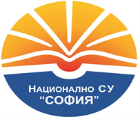 София 1618, бул. „Монтевидео“ 21, тел/факс: +359879023315, e-mail: nsou151@abv.bg, web: www.nsousofia.orgВх. № ……………………/……………..20….г.			ДО ДИРЕКТОРА									НА НСУ „СОФИЯ“З А Я В Л Е Н И ЕЗА ЗАПИСВАНЕ В I КЛАС/ИЗБИРАЕМИ ЧАСОВЕ И ЦЕЛОДНЕВНА ПОДГОТОВКА/От …………………………………………………………….……………………………......Адрес:……………………………...………………………….…………………………….....Телефон:….......................................................e-mail:.…………………………………….....		ГОСПОДИН ДИРЕКТОР,Желая синът /дъщеря ми ………………………………………………………… роден/а в гр./с. ………………., област …………………, ЕГН ……………..…… да бъде записан/а в I клас на повереното Ви училище за учебната 20…/20… година с интензивно изучаване на български език и литература, математика, родинознание и/или компютърно моделиране в рамките на избираеми часове.Желая синът /дъщеря ми да бъде на:Полудневно обучение (8.20–12.25 ч.)Целодневно обучение (8.20–16.55 ч.)Детето ми посещава подготвителна група в ………………………………………						(наименование на детска градина/училище)Декларирам, че синът /дъщеря ми отговаря на следните критерии:Прилагам:Оригинал на удостоверение за завършена Подготвителна група/клас (представя се при записване);Копие от удостоверение за раждане (представя се при кандидатстване);Анкетна карта с данни за ученика и родителите (представя се при кандидатстване);Здравно-профилактична карта (представя се при записване);Снимка паспортен формат (представя се при записване).	Информиран/а съм, че при невярно декларирани данни нося наказателна отговорност по чл. 313 от НК.Дата: ……………20.… г.						С уважение: ……………...гр. София										/подпис/№КРИТЕРИИБРОЙ ТОЧКИ1.1.Постоянен или настоящ адрес на родителя/ настойника на територията на Столична община – 1 т.1.2.Настоящ адрес на родителя/ настойника в границите на Столична община и с постоянен адрес от други области на страната, извън София-град – 3 т. (удостоверява се с л.к.)При класирането ученикът получава точки само по един от критериите от 1.1 до 1.2. Ако кандидатът отговаря на критериите от 1.1 до 1.2, се взема предвид този, който носи по-голям брой точки.При класирането ученикът получава точки само по един от критериите от 1.1 до 1.2. Ако кандидатът отговаря на критериите от 1.1 до 1.2, се взема предвид този, който носи по-голям брой точки.При класирането ученикът получава точки само по един от критериите от 1.1 до 1.2. Ако кандидатът отговаря на критериите от 1.1 до 1.2, се взема предвид този, който носи по-голям брой точки.2.Други деца от семейството, обучаващи се в училището – 3 т.3.Дете с трайни увреждания над 50% – 1 т.4.Деца–сираци – 1 т.5.Дете от многодетно семейство (три и повече деца в семейството до 18 год.) – 1 т.6.Дете, настанено за отглеждане в приемно семейство илисемейство на роднини и близки по чл. 26 от Закона за закрила на детето, както и дете с един неизвестен родител и осиновено дете – 1 т.